УТЕПЛИТЕЛЬ VALTHERM 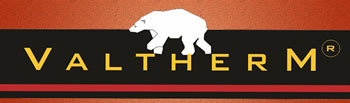 VALTHERM - уникальная торговая марка для различного ассортимента одежды. 

Сегодня утеплитель VALTHERM в группе лидеров среди производимых утепляющих материалов и нетканых полотен. VALTHERM представляет собой высокотехнологичный материал с уникальной сотовидной структурой. Он позволяет лишней влаге испаряться, являясь в то же время барьером для холода. VALTHERM создает воздушную прослойку для сохранения оптимальной температуры тела. При обработке материал подвергается специальному процессу, который предает утеплителю мягкость, однородную и гладкую поверхность. Valtherm – это "дышащий" материал, что имеет огромное значение при испарении влаги тела, которая может скапливаться между телом и одеждой, нанося ущерб термозащите. Влажный воздух, как бы эвакуируется от более тёплых слоёв к более холодным и испаряется, что в свою очередь способствует сохранению температуры тела. Уникальные методы обработки гарантируют изделиям с утеплителем VALTHERM при продолжительном использовании прочность и отсутствие деформации. VALTHERM выгодно отличается от аналогичных материалов устойчивостью к многократным стиркам. При этом его основные потребительские свойства не теряются. 

Утеплитель VALTHERM применяется в широком ассортименте текстильной продукции - от одеял и спальных мешков до одежды для самых суровых погодных условий. Обычная сфера применения утеплителя VALTHERM - верхняя одежда для холодного климата. 

 